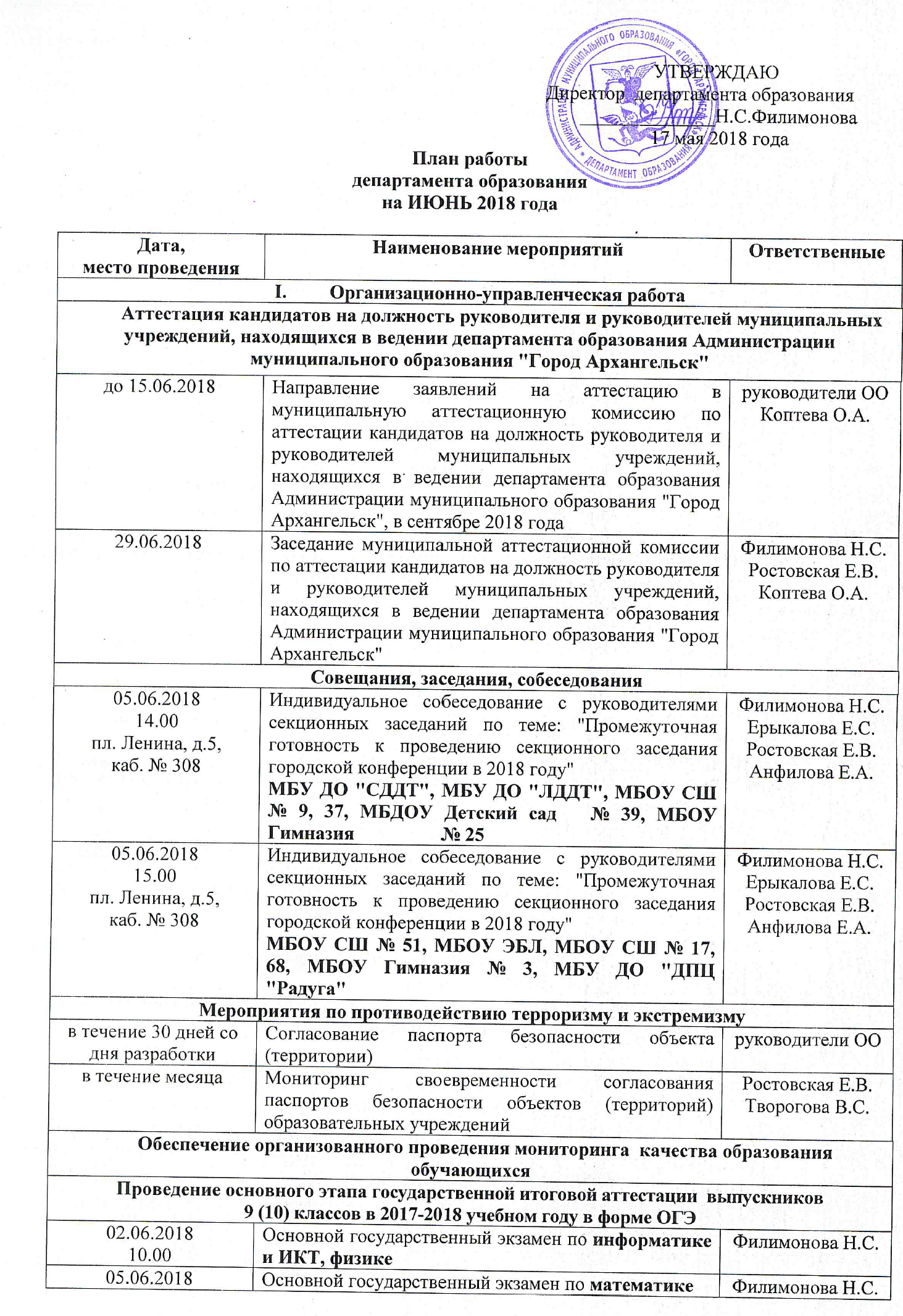 10.0007.06.201810.00Основной государственный экзамен по истории, химии, географии, физикеОсновной государственный экзамен по истории, химии, географии, физикеФилимонова Н.С.Филимонова Н.С.09.06.201810.00Основной государственный экзамен по обществознаниюОсновной государственный экзамен по обществознаниюФилимонова Н.С.Филимонова Н.С.20.06.2018(резерв)10.00Основной государственный экзамен по русскому языкуОсновной государственный экзамен по русскому языкуФилимонова Н.С.Филимонова Н.С.21.06.2018(резерв)10.00Основной государственный экзамен по математикеОсновной государственный экзамен по математикеФилимонова Н.С.Филимонова Н.С.22.06.2018(резерв)10.00Основной государственный экзамен по обществознанию, биологии, информатике и ИКТ, литературеОсновной государственный экзамен по обществознанию, биологии, информатике и ИКТ, литературеФилимонова Н.С.Филимонова Н.С.23.06.2018(резерв)10.00Основной государственный экзамен по иностранным языкамОсновной государственный экзамен по иностранным языкамФилимонова Н.С.Филимонова Н.С.25.06.2018(резерв)10.00Основной государственный экзамен по истории, химии, физике, географииОсновной государственный экзамен по истории, химии, физике, географииФилимонова Н.С.Филимонова Н.С.28.06.2018(резерв)10.00Основной государственный экзамен по математике, русскому языку, информатике и ИКТ, иностранным языкам, биологии, физике, истории, обществознанию, географии, химии, литературеОсновной государственный экзамен по математике, русскому языку, информатике и ИКТ, иностранным языкам, биологии, физике, истории, обществознанию, географии, химии, литературеФилимонова Н.С.Филимонова Н.С.29.06.2018(резерв)10.00Основной государственный экзамен по математике, русскому языку, информатике и ИКТ, иностранным языкам, биологии, физике, истории, обществознанию, географии, химии, литературеОсновной государственный экзамен по математике, русскому языку, информатике и ИКТ, иностранным языкам, биологии, физике, истории, обществознанию, географии, химии, литературеФилимонова Н.С.Филимонова Н.С.в течение одного рабочего дня, который считается официальным днем объявления результатов ГИАОзнакомление учащихся с полученными результатами ГИА по учебному предметуОзнакомление учащихся с полученными результатами ГИА по учебному предметуруководители ООруководители ООв соответствии с Порядком проведения ГИА-9Ознакомление родителей (законных представителей) с полученными результатами ГИА по учебному предметуОзнакомление родителей (законных представителей) с полученными результатами ГИА по учебному предметуруководители ООруководители ООв течение месяцаОбеспечение открытости на официальном сайте образовательной организации информации:- о сроках проведения ГИА-9 по учебным предметам;- о сроках, местах и порядке подачи и рассмотрения апелляций;- о сроках, местах и порядке информирования о результатах ГИАОбеспечение открытости на официальном сайте образовательной организации информации:- о сроках проведения ГИА-9 по учебным предметам;- о сроках, местах и порядке подачи и рассмотрения апелляций;- о сроках, местах и порядке информирования о результатах ГИАруководители ООруководители ООПроведение основного этапа государственной итоговой аттестации выпускников 9 (10) классов в 2017-2018 учебном году в форме ГВЭПроведение основного этапа государственной итоговой аттестации выпускников 9 (10) классов в 2017-2018 учебном году в форме ГВЭПроведение основного этапа государственной итоговой аттестации выпускников 9 (10) классов в 2017-2018 учебном году в форме ГВЭПроведение основного этапа государственной итоговой аттестации выпускников 9 (10) классов в 2017-2018 учебном году в форме ГВЭПроведение основного этапа государственной итоговой аттестации выпускников 9 (10) классов в 2017-2018 учебном году в форме ГВЭ05.06.201810.00Основной государственный экзамен по математикеМБОУ СШ №2, 5, 8, 20, 22, 26, 27, 30, 33, 35, 36, 37, 62, 73, МБОУ ОШ № 12, МБОУ ОСШ, Гимназия № 24Основной государственный экзамен по математикеМБОУ СШ №2, 5, 8, 20, 22, 26, 27, 30, 33, 35, 36, 37, 62, 73, МБОУ ОШ № 12, МБОУ ОСШ, Гимназия № 24Филимонова Н.С.Филимонова Н.С.09.06.201810.00Основной государственный экзамен по обществознаниюМБОУ ОСШОсновной государственный экзамен по обществознаниюМБОУ ОСШФилимонова Н.С.Филимонова Н.С.Проведение  основного этапа  государственной  итоговой аттестации  выпускников 11 (12)  классов в 2017-2018 учебном году  в форме ЕГЭПроведение  основного этапа  государственной  итоговой аттестации  выпускников 11 (12)  классов в 2017-2018 учебном году  в форме ЕГЭПроведение  основного этапа  государственной  итоговой аттестации  выпускников 11 (12)  классов в 2017-2018 учебном году  в форме ЕГЭПроведение  основного этапа  государственной  итоговой аттестации  выпускников 11 (12)  классов в 2017-2018 учебном году  в форме ЕГЭПроведение  основного этапа  государственной  итоговой аттестации  выпускников 11 (12)  классов в 2017-2018 учебном году  в форме ЕГЭ01.06.201810.00Единый государственный экзамен по математике профильного уровня Единый государственный экзамен по математике профильного уровня Филимонова Н.С.Филимонова Н.С.04.06.201810.00Единый государственный экзамен по химии, истории Единый государственный экзамен по химии, истории Филимонова Н.С.Филимонова Н.С.06.06.201810.00Единый государственный экзамен по русскому языку Единый государственный экзамен по русскому языку Филимонова Н.С.Филимонова Н.С.09.06.201810.00Единый государственный экзамен по иностранным языкам (устно) Единый государственный экзамен по иностранным языкам (устно) Филимонова Н.С.Филимонова Н.С.14.06.201810.00Единый государственный экзамен по обществознанию Единый государственный экзамен по обществознанию Филимонова Н.С.Филимонова Н.С.18.06.201810.00Единый государственный экзамен по иностранным языкам, биологииЕдиный государственный экзамен по иностранным языкам, биологииФилимонова Н.С.Филимонова Н.С.20.06.201810.00Единый государственный экзамен по физике, литературе Единый государственный экзамен по физике, литературе Филимонова Н.С.Филимонова Н.С.22.06.2018(резерв)10.00Единый государственный экзамен по географии, информатике и ИКТ Единый государственный экзамен по географии, информатике и ИКТ Филимонова Н.С.Филимонова Н.С.25.06.2018(резерв)10.00Единый государственный экзамен по математике базового уровня,  математике профильного уровня Единый государственный экзамен по математике базового уровня,  математике профильного уровня Филимонова Н.С.Филимонова Н.С.26.06.2018(резерв)10.00Единый государственный экзамен по русскому языкуЕдиный государственный экзамен по русскому языкуФилимонова Н.С.Филимонова Н.С.27.06.2018(резерв)10.00Единый государственный экзамен по химии, истории, биологии,  иностранным языкамЕдиный государственный экзамен по химии, истории, биологии,  иностранным языкамФилимонова Н.С.Филимонова Н.С.28.06.2018(резерв)10.00Единый государственный экзамен по литературе, физике, обществознанию Единый государственный экзамен по литературе, физике, обществознанию Филимонова Н.С.Филимонова Н.С.29.06.2018(резерв)10.00Единый государственный экзамен по иностранным языкам (устно)Единый государственный экзамен по иностранным языкам (устно)Филимонова Н.С.Филимонова Н.С.в течение одного рабочего дня, который считается официальным днем объявления результатов ГИАОзнакомление учащихся с полученными результатами ГИА по учебному предметуОзнакомление учащихся с полученными результатами ГИА по учебному предметуруководители ООруководители ООв соответствии с Порядком проведения ГИА-11Ознакомление родителей (законных представителей) с полученными результатами ГИА по учебному предметуОзнакомление родителей (законных представителей) с полученными результатами ГИА по учебному предметуруководители ООруководители ООв течение месяцаОбеспечение открытости  на официальном сайте образовательной организации информации:- о сроках проведения ГИА-11 по учебным предметам;- о сроках, местах и порядке подачи и рассмотрения апелляций;- о сроках, местах и порядке информирования о результатах ГИАОбеспечение открытости  на официальном сайте образовательной организации информации:- о сроках проведения ГИА-11 по учебным предметам;- о сроках, местах и порядке подачи и рассмотрения апелляций;- о сроках, местах и порядке информирования о результатах ГИАруководители ООруководители ООПроведение  основного этапа  государственной  итоговой аттестации  выпускников 11 (12) классов  в 2017-2018 учебном году  в форме ГВЭПроведение  основного этапа  государственной  итоговой аттестации  выпускников 11 (12) классов  в 2017-2018 учебном году  в форме ГВЭПроведение  основного этапа  государственной  итоговой аттестации  выпускников 11 (12) классов  в 2017-2018 учебном году  в форме ГВЭПроведение  основного этапа  государственной  итоговой аттестации  выпускников 11 (12) классов  в 2017-2018 учебном году  в форме ГВЭПроведение  основного этапа  государственной  итоговой аттестации  выпускников 11 (12) классов  в 2017-2018 учебном году  в форме ГВЭ06.06.201810.00Государственный выпускной экзамен по русскому языку (МБОУ СШ № 23, 34, 70, МБОУ ОСШ)Государственный выпускной экзамен по русскому языку (МБОУ СШ № 23, 34, 70, МБОУ ОСШ)Филимонова Н.С.руководители ООФилимонова Н.С.руководители ОООрганизации летней  кампанииОрганизации летней  кампанииОрганизации летней  кампанииОрганизации летней  кампанииОрганизации летней  кампании01.06.2018-23.06.2018Деятельность лагерей с дневным пребыванием детейДеятельность лагерей с дневным пребыванием детейЗелянина Н.А.руководители УДОЗелянина Н.А.руководители УДОдо 26.06.2018(по отдельному графику)Представление  реестра детей, отдохнувших за счет средств областного и городского бюджетовПредставление  реестра детей, отдохнувших за счет средств областного и городского бюджетовЗелянина Н.А.Васильева Я.А.руководители УДОЗелянина Н.А.Васильева Я.А.руководители УДО02.06.2018-14.06.2018; 17.06.2018-28.06.2018о. Краснофлотский (ул. Песчаная, д.1)Оборонно-спортивный лагерь палаточного типа "Архангел"Оборонно-спортивный лагерь палаточного типа "Архангел"Зелянина Н.А.Фомин А.А.Зелянина Н.А.Фомин А.А.09.06.2018-22.06.2018Архангельская область,Пинежский районСпециализированный (профильный) лагерь "Формула единства" МБОУ СШ № 14Специализированный (профильный) лагерь "Формула единства" МБОУ СШ № 14Зелянина Н.А.Труфанова О.Н.Зелянина Н.А.Труфанова О.Н.в течение 2-х недель со дня окончания смены лагеряПредоставление творческих отчетов о функционировании смен профильных (специализированных) лагерейПредоставление творческих отчетов о функционировании смен профильных (специализированных) лагерейЗелянина Н.А.Фомин А.А. Труфанова О.Н.Зелянина Н.А.Фомин А.А. Труфанова О.Н.Организационные мероприятия по подготовке итогового отчета о результатах анализа состояния и перспектив развития системы образования МО "Город Архангельск" по итогам 2017 года,  информационно-аналитического сборника "Состояние и результативность системы образования города Архангельска в 2017-2018 учебном году"Организационные мероприятия по подготовке итогового отчета о результатах анализа состояния и перспектив развития системы образования МО "Город Архангельск" по итогам 2017 года,  информационно-аналитического сборника "Состояние и результативность системы образования города Архангельска в 2017-2018 учебном году"Организационные мероприятия по подготовке итогового отчета о результатах анализа состояния и перспектив развития системы образования МО "Город Архангельск" по итогам 2017 года,  информационно-аналитического сборника "Состояние и результативность системы образования города Архангельска в 2017-2018 учебном году"Организационные мероприятия по подготовке итогового отчета о результатах анализа состояния и перспектив развития системы образования МО "Город Архангельск" по итогам 2017 года,  информационно-аналитического сборника "Состояние и результативность системы образования города Архангельска в 2017-2018 учебном году"Организационные мероприятия по подготовке итогового отчета о результатах анализа состояния и перспектив развития системы образования МО "Город Архангельск" по итогам 2017 года,  информационно-аналитического сборника "Состояние и результативность системы образования города Архангельска в 2017-2018 учебном году"в течение месяцаТираж итогового отчета о результатах анализа состояния и перспектив развития системы образования МО "Город Архангельск" по итогам 2017 годаСоколова М.В.Соколова М.В.в течение месяцаПодготовка и формирование информационно-аналитического сборника "Состояние и результативность системы образования города Архангельска в 2017-2018 учебном году"Соколова М.В. специалисты департамента образованияСоколова М.В. специалисты департамента образованияПодготовка к проведению городской конференции руководящих и педагогических работников в 2018 годуПодготовка к проведению городской конференции руководящих и педагогических работников в 2018 годуПодготовка к проведению городской конференции руководящих и педагогических работников в 2018 годуПодготовка к проведению городской конференции руководящих и педагогических работников в 2018 годуПодготовка к проведению городской конференции руководящих и педагогических работников в 2018 году01.06.201815.00Заседание организационного комитета по подготовке к КонференцииАнфилова Е.А.организационный комитетАнфилова Е.А.организационный комитетдо 04.06.2018Предоставление материалов секционного заседания Конференции специалисту департамента образования, курирующему подготовку секционного заседания Конференциируководители секционных заседанийруководители секционных заседанийдо 09.06.2018Обеспечение функционирования на официальном сайте образовательной организации рубрики, посвященной проведению в 2018 году секционного заседания Конференции, путем размещения:- проекта плана-программы секционного заседания Конференции;- анонса секционного заседания Конференциируководитель секционного заседанияруководитель секционного заседаниядо 09.06.2018Приказ "Об утверждении программы  городской конференции руководящих и педагогических работников в 2018 году"Анфилова Е.А.Анфилова Е.А.до 15.06.2018Мониторинг готовности материалов секционных заседаний Конференции по информации, предоставленной специалистами департамента образования, курирующими подготовку секционных заседаний Анфилова Е.А.Анфилова Е.А.Предоставление выплаты молодым специалистам из числа педагогических работников муниципальных образовательных учреждений муниципального образования "Город Архангельск", находящихся в ведении департамента образованияАдминистрации муниципального образования "Город Архангельск"Предоставление выплаты молодым специалистам из числа педагогических работников муниципальных образовательных учреждений муниципального образования "Город Архангельск", находящихся в ведении департамента образованияАдминистрации муниципального образования "Город Архангельск"Предоставление выплаты молодым специалистам из числа педагогических работников муниципальных образовательных учреждений муниципального образования "Город Архангельск", находящихся в ведении департамента образованияАдминистрации муниципального образования "Город Архангельск"Предоставление выплаты молодым специалистам из числа педагогических работников муниципальных образовательных учреждений муниципального образования "Город Архангельск", находящихся в ведении департамента образованияАдминистрации муниципального образования "Город Архангельск"до 14.06.2018Направление заявок о предоставлении выплаты молодым специалистамруководители ООруководители ООдо 25.06.2018Формирование итогового списка молодых специалистов, имеющих право на предоставление выплатыФилимонова Н.С.Анфилова Е.А.Филимонова Н.С.Анфилова Е.А.Организация деятельности по учету детей, подлежащих обучению по образовательным программам  начального общего, основного общего, среднего общего образования,                         с использованием программного комплекса "Дети"Организация деятельности по учету детей, подлежащих обучению по образовательным программам  начального общего, основного общего, среднего общего образования,                         с использованием программного комплекса "Дети"Организация деятельности по учету детей, подлежащих обучению по образовательным программам  начального общего, основного общего, среднего общего образования,                         с использованием программного комплекса "Дети"Организация деятельности по учету детей, подлежащих обучению по образовательным программам  начального общего, основного общего, среднего общего образования,                         с использованием программного комплекса "Дети"Организация деятельности по учету детей, подлежащих обучению по образовательным программам  начального общего, основного общего, среднего общего образования,                         с использованием программного комплекса "Дети"01.06.2018Мониторинг операций, проведенных  пользователями ПК "Дети" на рабочем месте в общеобразовательных организациях, в части своевременности актуализации данных о контингенте учащихся Мониторинг операций, проведенных  пользователями ПК "Дети" на рабочем месте в общеобразовательных организациях, в части своевременности актуализации данных о контингенте учащихся Ростовская Е.В.Ростовская Е.В.до 20.06.2018Обеспечение общеобразовательными организациями (с использованием каналов связи, защищенных абонентским пунктом "Клиент-континент" версии 3.0) в ПК "Дети" полноты сведений о детях в возрасте от 6 лет 6 месяцев до 8 лет, проживающих (постоянно или временно) на закрепленной за общеобразовательной организацией территории и зачисленных в первый класс общеобразовательной организацииОбеспечение общеобразовательными организациями (с использованием каналов связи, защищенных абонентским пунктом "Клиент-континент" версии 3.0) в ПК "Дети" полноты сведений о детях в возрасте от 6 лет 6 месяцев до 8 лет, проживающих (постоянно или временно) на закрепленной за общеобразовательной организацией территории и зачисленных в первый класс общеобразовательной организациируководители ООруководители ООдо 29.06.2018Обеспечение доступа общеобразовательным организациям (с использованием каналов связи, защищенных абонентским пунктом "Клиент-континент" версии 3.0) в ПК "Дети" к информации  о зачислении детей в возрасте от 6 лет 6 месяцев  до 8 лет в первый класс общеобразовательных организаций по территориям, закрепленным за общеобразовательными организациями, с целью обеспечения конституционных прав граждан на получение общего образованияОбеспечение доступа общеобразовательным организациям (с использованием каналов связи, защищенных абонентским пунктом "Клиент-континент" версии 3.0) в ПК "Дети" к информации  о зачислении детей в возрасте от 6 лет 6 месяцев  до 8 лет в первый класс общеобразовательных организаций по территориям, закрепленным за общеобразовательными организациями, с целью обеспечения конституционных прав граждан на получение общего образованияРостовская Е.В.Ростовская Е.В.в течение 7 рабочих дней с момента издания распорядительного акта общеобразовательной организации  о зачислении, отчислении несовершеннолетнего (в том числе будущего первоклассника)Обеспечение  внесения данных о зачислении, отчислении несовершеннолетних в ПК "Дети"                                                                                                                                                                             Обеспечение  внесения данных о зачислении, отчислении несовершеннолетних в ПК "Дети"                                                                                                                                                                             руководители ООруководители ОООрганизация обеспечения учащихся учебникамиОрганизация обеспечения учащихся учебникамиОрганизация обеспечения учащихся учебникамиОрганизация обеспечения учащихся учебникамиОрганизация обеспечения учащихся учебникамидо 08.06.2018Отчет об организации и текущих результатах обеспечения учащихся учебниками Отчет об организации и текущих результатах обеспечения учащихся учебниками Золотухина О.А.Золотухина О.А.в  течение месяцаИсполнение контрактов на поставку учебников. Поставка учебниковИсполнение контрактов на поставку учебников. Поставка учебниковруководители ООруководители ООII.    Обеспечение   функционирования муниципальной системы образования II.    Обеспечение   функционирования муниципальной системы образования II.    Обеспечение   функционирования муниципальной системы образования II.    Обеспечение   функционирования муниципальной системы образования II.    Обеспечение   функционирования муниципальной системы образования Разработка нормативно-правовых и инструктивно-методических материаловРазработка нормативно-правовых и инструктивно-методических материаловРазработка нормативно-правовых и инструктивно-методических материаловРазработка нормативно-правовых и инструктивно-методических материаловРазработка нормативно-правовых и инструктивно-методических материаловв течение месяцаПроект постановления "О проведении конкурса "Детский сад – 2018"Маринина Н.В.Маринина Н.В.в течение месяцаПроект постановления "О проведении XI городского интеллектуально-личностного марафона "Твои возможности" для учащихся 4 классов муниципальных образовательных учреждений муниципального образования "Город Архангельск", занимающихся по образовательной системе "Школа 2100"Ежова Т.А.Ежова Т.А.в течение месяцаПроект постановления "Об организации проведения акции "Шаг навстречу"Акишина Е.В.Акишина Е.В.в течение месяцаПриказ "О проведении городского открытого фестиваля учащейся молодежи "Межкультурный молодежный диалог: Архангельск и Эмден"Акишина Е.В.Акишина Е.В.в течение месяцаПроект постановления "О проведении чемпионата школьных игр команд КВН"Зелянина Н.А.Зелянина Н.А.в течение месяцаПроект постановления "О проведении чемпионата Кубка Мира – Кубка Архангельска по игре "Что? Где? Когда?"Зелянина Н.А.Зелянина Н.А.в течение месяцаПроект постановления "О проведении городского форума старшеклассников школ города "Кто, если                  не я!"Зелянина Н.А.Зелянина Н.А.Обеспечение открытости системы образования муниципального образования  "Город Архангельск"Обеспечение открытости системы образования муниципального образования  "Город Архангельск"Обеспечение открытости системы образования муниципального образования  "Город Архангельск"Обеспечение открытости системы образования муниципального образования  "Город Архангельск"Обеспечение открытости системы образования муниципального образования  "Город Архангельск"в течение месяцаОбеспечение функционирования в соответствии с требованиями законодательства: - страницы департамента образования официального информационного Интернет - портала МО "Город Архангельск";- официальных сайтов образовательных организацийСоколова М.В.руководители ООСоколова М.В.руководители ООв течение месяцаОбеспечение функционирования раздела "Главная новость" на странице департамента образования официального информационного Интернет - портала МО "Город Архангельск",  на официальных сайтах образовательных организаций на тему:- Проведение государственной итоговой аттестации выпускников 9, 11 классов в 2018 году- Летняя кампания – 2018- Городская конференция руководящих и педагогических работников - 2018 Соколова М.В.Казакова А.А.Головко О.С. Зелянина Н.А.Анфилова Е.А.руководители ООСоколова М.В.Казакова А.А.Головко О.С. Зелянина Н.А.Анфилова Е.А.руководители ООIII. Контрольные мероприятияIII. Контрольные мероприятияIII. Контрольные мероприятияIII. Контрольные мероприятияIII. Контрольные мероприятияТематическая оценка деятельностиТематическая оценка деятельностиТематическая оценка деятельностиТематическая оценка деятельностиТематическая оценка деятельности11.06.2018-24.06.2018Выполнение муниципальным бюджетным и автономным учреждением муниципального образования "Город Архангельск" плана финансово-хозяйственной деятельностиМБДОУ Детский сад № 123Долгобородова И.А.Долгобородова И.А.13.06.2018-24.06.2018Соблюдение условий, установленных при предоставлении муниципальному бюджетному и автономному учреждению муниципального образования "Город Архангельск" отдельных субсидий на иные цели в соответствии с абзацем вторым пункта 1 статьи 78.1 Бюджетного кодекса Российской ФедерацииМБОУ СШ № 28Скороходова О.А.Скороходова О.А.13.06.2018-25.06.2018Соответствие информации об объеме финансового обеспечения, включенной в планы закупок, информации об объеме финансового обеспечения для осуществления закупок, утвержденном и доведенном до сведения заказчика на 2018 год. Соблюдение ограничений и запретов, установленных законодательством Российской Федерации о контрактной системе в сфере закупок в 2018 году. Соблюдение требований о нормировании в сфере закупок в 2018 году. Применение заказчиком мер ответственности и совершения иных действий в случае нарушения поставщиком (подрядчиком, исполнителем) условий контракта в 2018 году. Соблюдение требований по определению поставщика (подрядчика, исполнителя) в 2018 году.МБОУ СШ № 55МБДОУ Детский сад № 11Поликарпова О.К.Голубина Е.В.Поликарпова О.К.Голубина Е.В.IV. Мониторинг системы образованияIV. Мониторинг системы образованияIV. Мониторинг системы образованияIV. Мониторинг системы образованияIV. Мониторинг системы образованияПроведение независимой оценки качества работы ООПроведение независимой оценки качества работы ООПроведение независимой оценки качества работы ООПроведение независимой оценки качества работы ООПроведение независимой оценки качества работы ООМониторинг данных  электронных мониторинговых систем Мониторинг данных  электронных мониторинговых систем Мониторинг данных  электронных мониторинговых систем Мониторинг данных  электронных мониторинговых систем Мониторинг данных  электронных мониторинговых систем в течение месяцаРазмещение сведений на "Официальном сайте для размещения информации о государственных (муниципальных) учреждениях" www.bus.gov.ruруководители ООруководители ООв течение месяцаСвоевременность и полнота размещения информации на "Официальном сайте для размещения информации  о государственных (муниципальных) учреждениях" www.bus.gov.ruВанюта Е.А.Ванюта Е.А.в течение месяцаРазмещение обращений граждан и снятие их  с контроля на закрытом портале ССТУ.РФруководители ООруководители ООв течение месяцаСвоевременность и полнота размещения обращений граждан и снятие их  с контроля на закрытом портале ССТУ.РФВанюта Е.А.Ванюта Е.А.Предоставление  плановой  отчётной информации муниципального уровняПредоставление  плановой  отчётной информации муниципального уровняПредоставление  плановой  отчётной информации муниципального уровняПредоставление  плановой  отчётной информации муниципального уровняПредоставление  плановой  отчётной информации муниципального уровняОтчёты, предоставляемые в департамент образования  Отчёты, предоставляемые в департамент образования  Отчёты, предоставляемые в департамент образования  Отчёты, предоставляемые в департамент образования  Отчёты, предоставляемые в департамент образования  на 01.06.2018Отчёт о наличии свободных мест в дошкольных образовательных организацияхСолтыс Н.В.Солтыс Н.В.до 01.06.2018Отчёт об эффективности функционирования структурных элементов сетевой модели системы образования МО "Город Архангельск" в окружные ресурсные центры предоставляют базовые учреждения и демонстрационные площадкиАнфилова Е.А.Анфилова Е.А.до 03.06.2018  Информация об использовании средств областного бюджетаВасильева Я.А.Орлова И.В. Перец Н.Е.Васильева Я.А.Орлова И.В. Перец Н.Е.до 05.06.2018Анализ посещаемости детей, получающих  образовательные услуги по дошкольному образованию и (или) содержанию (присмотру и уходу), численности социальных мест в дошкольных образовательных организацияхМаринина Н.В.Маринина Н.В.до 07.06.2018Отчёт о детях школьного возраста, не обучающихся, не посещающих, систематически пропускающих занятия в общеобразовательной организации Казакова А.В.Казакова А.В.до 08.06.2018 Отчет об организации и текущих результатах обеспечения учащихся учебниками Золотухина О.А.Золотухина О.А.до 08.06.2018Отчёт об итогах деятельности МБУ Центр "Леда" в 2017-2018 учебном году  (в части оказываемых муниципальных услуг, выполняемых работ)Акишина Е.В.Акишина Е.В.до 11.06.2018  Информация о закупках продуктов питания в бюджетную сферу Леонтьева Н.К.Орлова И.В. Перец Н.Е.Леонтьева Н.К.Орлова И.В. Перец Н.Е.до 15.06.2018Отчёт об эффективности функционирования структурных элементов сетевой модели системы образования МО "Город Архангельск" в департамент образования предоставляют окружные ресурсные центры и опорные учрежденияАнфилова Е.А.Анфилова Е.А.до 27.06.2018Отчет об итогах сверки данных по несовершеннолетним и их семьям, состоящим на профилактических учетах между органами и учреждениями системы профилактикиАкишина Е.В.Солтыс Н.В.Акишина Е.В.Солтыс Н.В.в трёхдневный срок Отчёт о прибытии в общеобразовательные организации иностранных гражданКазакова А.В.Казакова А.В.Отчёты, предоставляемые в муниципальное бюджетное учреждение                                                      муниципального образования "Город Архангельск"  "Городской центр экспертизы, мониторинга, психолого-педагогического и информационно-методического сопровождения "Леда"Отчёты, предоставляемые в муниципальное бюджетное учреждение                                                      муниципального образования "Город Архангельск"  "Городской центр экспертизы, мониторинга, психолого-педагогического и информационно-методического сопровождения "Леда"Отчёты, предоставляемые в муниципальное бюджетное учреждение                                                      муниципального образования "Город Архангельск"  "Городской центр экспертизы, мониторинга, психолого-педагогического и информационно-методического сопровождения "Леда"Отчёты, предоставляемые в муниципальное бюджетное учреждение                                                      муниципального образования "Город Архангельск"  "Городской центр экспертизы, мониторинга, психолого-педагогического и информационно-методического сопровождения "Леда"Отчёты, предоставляемые в муниципальное бюджетное учреждение                                                      муниципального образования "Город Архангельск"  "Городской центр экспертизы, мониторинга, психолого-педагогического и информационно-методического сопровождения "Леда"до 01.06.2018Информация о потребности в педагогических кадрах (вакансиях) на  01 число  каждого месяца (формирование отчёта осуществляется в электронном  виде в информационной системе "Статистика и мониторинг отчетности образовательных учреждений")Соколова М.В.Орлова И.В.Студенцова А.И.каб. № 3.2тел. 28-56-93monitoring29@mail.ruСоколова М.В.Орлова И.В.Студенцова А.И.каб. № 3.2тел. 28-56-93monitoring29@mail.ruдо 01.06.2018Отчёт об итогах медицинских осмотров учащихся(формирование отчёта осуществляется в электронном  виде в информационной системе "Статистика и мониторинг отчетности образовательных учреждений")Ежова Т.А.Орлова И.В.Студенцова А.И.каб. № 3.2тел. 28-56- 93e-mail: monitoring29@mail.ruЕжова Т.А.Орлова И.В.Студенцова А.И.каб. № 3.2тел. 28-56- 93e-mail: monitoring29@mail.ruдо 02.06.2018Отчет о выполнении образовательных программ в соответствии  с основной образовательной программойЕжова Т.А.Орлова И.В.Малейкова В.П.каб. № 3.2тел. 28-56- 93e-mail: monitoring29@mail.ruЕжова Т.А.Орлова И.В.Малейкова В.П.каб. № 3.2тел. 28-56- 93e-mail: monitoring29@mail.ruдо 04.06.2018Информация о категории родителей (законных представителей), которые освобождены от родительской платыЛеонтьева Н.К.Орлова И.В.Малейкова В.П.каб. № 3.2тел. 28-56-93monitoring-fin29@mail.ruЛеонтьева Н.К.Орлова И.В.Малейкова В.П.каб. № 3.2тел. 28-56-93monitoring-fin29@mail.ru04.06.2018-08.06.2018(по отдельному графику)Отчёт об итогах профилактики безнадзорности и правонарушений несовершеннолетнихАкишина Е.В.Орлова И.В.Хвостова А.Ю.каб.1тел. 28-67-97 Акишина Е.В.Орлова И.В.Хвостова А.Ю.каб.1тел. 28-67-97 до 05.06.2018Отчёт об организации обучения граждан начальным знаниям в области обороны и их подготовки по основам военной службыЕжова Т.А.Орлова И.В.Малейкова В.П.каб. № 3.2тел. 28-56-93e-mail: monitoring-fin29@mail.ruЕжова Т.А.Орлова И.В.Малейкова В.П.каб. № 3.2тел. 28-56-93e-mail: monitoring-fin29@mail.ruдо 05.06.2018Отчет о проведении пятидневных учебных сборов с учащимися 10 классов (юношами) общеобразовательных учрежденийЕжова Т.А.Орлова И.В.Фофанов И.В.каб. № 3.2тел. 28-56-93e-mail: monitoring29@mail.ruЕжова Т.А.Орлова И.В.Фофанов И.В.каб. № 3.2тел. 28-56-93e-mail: monitoring29@mail.ruдо 20.06.2018Отчёт  об  аттестации работников образовательных организаций на СЗД(формирование отчёта осуществляется в электронном  виде в информационной системе "Статистика и мониторинг отчетности образовательных учреждений")Коптева О.А.Орлова И.В.Малейкова В.Пкаб. № 3.2тел. 28-56-93monitoring29@mail.ruКоптева О.А.Орлова И.В.Малейкова В.Пкаб. № 3.2тел. 28-56-93monitoring29@mail.ruдо 15.06.2018Отчёт о получении образования, обучении детей с ограниченными возможностями здоровья, в том числе детей-инвалидов, о формах получения образования, определённых родителями (законными представителями)Акишина Е.В.Малейкова В.Пкаб. № 3.2тел. 28-56-93monitoring29@mail.ruАкишина Е.В.Малейкова В.Пкаб. № 3.2тел. 28-56-93monitoring29@mail.ruдо 01.07.2018Отчет по воспитанию и дополнительному образованиюЗелянина Н.А.Орлова И.В.Фофанов И.В.каб. № 3.2тел. 28-56- 93e-mail: monitoring-fin29@mail.ruЗелянина Н.А.Орлова И.В.Фофанов И.В.каб. № 3.2тел. 28-56- 93e-mail: monitoring-fin29@mail.ruV. Общегородские мероприятияV. Общегородские мероприятияV. Общегородские мероприятияV. Общегородские мероприятияV. Общегородские мероприятияИюнь (по отдельному графику)Проект "Игровой полигон": проведение интерактивной игры "Город, который построил ты", "Веревочный курс", игра на местности "Путь к успеху", выездной тренинг "Команда", форум игротехниковАкишина Е.В.Лазарева Ю.Н.Орлова И.В.Акишина Е.В.Лазарева Ю.Н.Орлова И.В.09.06.201810.30о. КраснофлотскийГородской спортивно-технический праздникАкишина Е.В.Фомин А.А.Акишина Е.В.Фомин А.А.05.06.2018-25.06.201811:00 АНО "Художественный салон-галерея"Городской конкурс и выставка творческих работ "Мир глазами детей"подведение итогов конкурса, открытие выставкиЗелянина Н.А.Фомин А.А.Зелянина Н.А.Фомин А.А.План мероприятий, посвященных Международному дню семьи и Международному дню защиты детейПлан мероприятий, посвященных Международному дню семьи и Международному дню защиты детейПлан мероприятий, посвященных Международному дню семьи и Международному дню защиты детейПлан мероприятий, посвященных Международному дню семьи и Международному дню защиты детей01.06.2018 13.00МБУ ДО "ЦДОД "Контакт"Музыкальная игра "Песни нашего детства"Зелянина Н.А.Данилова А.Б.Зелянина Н.А.Данилова А.Б.01.06.2018 13:00МБУ ДО "ЦДОД "Контакт"Игровая программа "А у нас во дворе!"Зелянина Н.А.Данилова А.Б.Зелянина Н.А.Данилова А.Б.01.06.2018 13:00
МБУ ДО "ЦДОД "Контакт" на площадке МБОУ СШ № 37Конкурс рисунков на асфальте "Солнечный зайчик"Зелянина Н.А.Данилова А.Б.Зелянина Н.А.Данилова А.Б.01.06.201813:30
МБУ ДО "СДДТ"Открытие лагеря "Мы вместе!" МБУ ДО "СДДТ"Зелянина Н.А.Гораль И.В.Зелянина Н.А.Гораль И.В.01.06.201814:00МБУ ДО "ЛДДТ"Игра-квест "Тайна первого дня лета", посвященная Международному Дню защиты детейЗелянина Н.А.Лазарева Ю.Н.Зелянина Н.А.Лазарева Ю.Н.01.06.201811:00МБУ  ДО "ДПЦ "Радуга"Флешмоб "Детство-это ты и я"Зелянина Н.А.Добрынина Е.В.Зелянина Н.А.Добрынина Е.В.01.06. 201813:00МАУ ДО "Центр "Архангел"Конкурс рисунков на асфальте"Счастливая семья – успех нации"Зелянина Н.А.Фомин А.А.Зелянина Н.А.Фомин А.А.08.06.201809:00-14:30о. КраснофлотскийТуристический поход с детьми и родителями "Вместе весело шагать"Зелянина Н.А.Фомин А.А.Зелянина Н.А.Фомин А.А.09.06.201814:00-17:00о. КраснофлотскийРодительский день в оборонно-спортивном лагере палаточного типа "Архангел" "Сыны Отечества"Зелянина Н.А.Фомин А.А.Зелянина Н.А.Фомин А.А.15.06.201810:00МАУ ДО "Центр "Архангел"Викторина "Мама, папа, я - читающая семья"Зелянина Н.А.Фомин А.А.Зелянина Н.А.Фомин А.А.01.06.2018-22.06.201810:00 МАУ ДО "Центр "Архангел"Фотовыставка "Мир моей семьи"Зелянина Н.А.Фомин А.А.Зелянина Н.А.Фомин А.А.01.06.2018-22.06.2018Благотворительная акция "Помоги ближнему"
Зелянина Н.А.Фомин А.А.Зелянина Н.А.Фомин А.А.Мероприятия проекта "Формула успеха" для участников целевой группы и их родителей (законных представителей)Мероприятия проекта "Формула успеха" для участников целевой группы и их родителей (законных представителей)Мероприятия проекта "Формула успеха" для участников целевой группы и их родителей (законных представителей)Мероприятия проекта "Формула успеха" для участников целевой группы и их родителей (законных представителей)Мероприятия проекта "Формула успеха" для участников целевой группы и их родителей (законных представителей)03.06.201812:00(Октябрьский округ: МБОУ Гимназия № 24, ГБПОУ АО Архангельский музыкальный колледж)Проведение акции "Живой двор" по социальной адаптации несовершеннолетних и организации их полезной занятости в летний период по месту жительства (совместно с управлением культуры и молодежной политики Администрации муниципального образования "Город Архангельск")Ежова Т.А.Фомин А.А.Андреев А.А.Ежова Т.А.Фомин А.А.Андреев А.А.01.06.201808.06.2018МАУ ДО "Центр "Архангел"Обучение участников целевой группы по дополнительной общеразвивающей программе по военно-профессиональной ориентации и начальной военной подготовке на базе МАУ ДО "Центр "Архангел"Ежова Т.А.Фомин А.А.Кирикова О.В.Ежова Т.А.Фомин А.А.Кирикова О.В.02.06.2018(Октябрьский и Ломоносовский округ)09.06.2018(о.Краснофлотский)Занятия по программе военно-патриотического воспитания несовершеннолетних:организация акции "Чистый обелиск" (обзорная экскурсия по памятным местам воинской славы города Архангельска);создание аллеи Памяти на острове Краснофлотском (облагораживание территории).Ежова Т.А.Фомин А.А.Кирикова О.В.Ежова Т.А.Фомин А.А.Кирикова О.В.Детская организация "Юность Архангельска"Детская организация "Юность Архангельска"Детская организация "Юность Архангельска"Детская организация "Юность Архангельска"01.06.2018-15.06.2018Проект "Арх. чисто"Зелянина Н.А.Добрынина Е.В.Зелянина Н.А.Добрынина Е.В.01.06.2018-15.06.2018Марафон "Каникулы: на старт!"Зелянина Н.А.Добрынина Е.В.Зелянина Н.А.Добрынина Е.В.